Фермеры из Ростовской области и Краснодарского края обсудили в пос. Ботаника (Гулькевичский район, Краснодарский край) современные органические технологии выращивания бахчевых культур – арбузов, тыкв, дынь и других. Второй год подряд фермеры встречаются в начале августа на полях Кубанской опытной станции – одного из четырех филиалов ВИР имени Н. И. Вавилова в Краснодарском крае- Своего рода визитной карточкой Кубанской станции ВИР являются новые сорта бахчевых культур, которые более 20 лет регулярно передаются в госсортиспытания благодаря научной школе Генриха Адамовича Техановича, – сказал директор филиала ВИР Юрий Елацков. – При участии Генриха Адамовича создано более 30 новых сортов, в этом году зарегистрированы 3 – арбуз «Адам», дыня «Станислава» и тыква «Цыганка».Как отметил Юрий Елацков, новый сорт арбуза отличается высоким содержанием сахаров, дыня «Станислава» – скороспелостью, а тыква «Цыганка» – скороспелостью и высоким содержанием каротина.Участники Дня бахчи осмотрели поля и сразу продегустировали новые и уже привычные сорта дынь разной величины и всевозможных арбузов – с красной, розовой и желтой мякотью, с зеленой, полосатой и даже желтой коркой. Бахчеводы обсудили специфику нынешнего полевого сезона для бахчевых культур, а также актуальные сегодня технологии их выращивания без применения фунгицидов, инсектицидов и гербицидов.– В мировой коллекции ВИР хранятся более 10,5 тысяч образцов бахчевых культур, и отрадно, что на их базе селекционеры   продолжают создавать новые сорта, – отметил заместитель министра сельского хозяйства и перерабатывающей промышленности Краснодарского края Владимир Сухомлинов. – Уверен, что все они будут востребованы населением.Напомним, что Кубанская опытная станция была создана в системе ВИР   в октябре 1924г. по личной инициативе Н. И. Вавилова.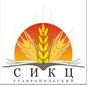                                                355035, РФ, г. Ставрополь, ул. Мира 337            тел/факс (8652) 35-30-90, 35-82-05, 75-21-02, 75-21-05          www.stav-ikc.ru, e-mail: gussikc@yandex.ruГКУ «Ставропольский СИКЦ»Информационный листок 3 новых сорта ВИР: день бахчи на Кубанской опытной станции ВИР